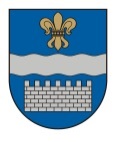 DAUGAVPILS DOMEK. Valdemāra iela 1, Daugavpils, LV-5401, tālr. 65404344, 65404365, fakss 65421941 e-pasts info@daugavpils.lv   www.daugavpils.lv2022.gada 29.decembrī                                                                Saistošie noteikumi Nr.37                                                                                  (prot.Nr.40,  2.§)                                                                                                      APSTIPRINĀTI   ar Daugavpils domes     2022.gada 29.decembra lēmumu Nr.886Grozījums Daugavpils pilsētas domes 2016.gada 11.februāra saistošajos noteikumos Nr.3 “Daugavpils pilsētas pašvaldības tūrisma attīstības un informācijas aģentūras maksas pakalpojumi”Izdoti saskaņā ar Publisko aģentūru likuma 17.panta ceturto daļuIzdarīt Daugavpils pilsētas domes 2016.gada 11.februāra saistošajos noteikumos Nr.3 “Daugavpils pilsētas pašvaldības tūrisma attīstības un informācijas aģentūras maksas pakalpojumi” (Latvijas Vēstnesis, 2016., Nr.52, 2017., Nr.57, 2018., Nr.79, 2019., Nr.207, 2020., Nr.215, Nr.241, 2021., Nr.158, 2022., Nr. 153) grozījumu un izteikt noteikumu pielikumu šādā redakcijā: “PielikumsDaugavpils pilsētas domes 2016.gada 11.februārasaistošajiem noteikumiem Nr.3Daugavpils pilsētas pašvaldības tūrisma attīstības un informācijas aģentūrasmaksas pakalpojumu cenrādis*Cena ar atlaidi.Domes priekšsēdētāja1.vietnieks				(personiskais parakts)			     A.Vasiļjevs	Nr.p.kPakalpojuma veidsMērvienībaCena bez PVN (euro) PVN 21% (euro)Cena ar PVN (euro) 1.EKSKURSIJASEKSKURSIJASEKSKURSIJASEKSKURSIJASEKSKURSIJAS1.1.1.1.1.1.1.2.Pilsētas apskates ekskursija - 2 stundas grupai līdz 20 cilvēkiem(Daugavpils pilsētas vēsturiskā centra un Baznīcu kalna apskate)PIEAUGUŠIE:SKOLĒNI,STUDENTI,PENSIONĀRI, PERSONAS AR INVALIDITĀTI, DAUDZBĒRNU ĢIMENE *GrupaGrupa60.3344.6312.679.3773.0054.001.2.1.2.1.1.2.2.Pilsētas apskates ekskursija - 2 stundas personai grupā no 21 cilvēka(Daugavpils pilsētas vēsturiskā centra un Baznīcu kalna apskate)PIEAUGUŠIE:SKOLĒNI,STUDENTI,PENSIONĀRI, PERSONAS AR INVALIDITĀTI, DAUDZBĒRNU ĢIMENE *personapersona2.892.070.610.433.502.501.3.1.3.1.1.3.1.11.3.1.21.3.1.31.3.2.1.3.2.11.3.2.21.3.2.3Ekskursija pa Daugavpils cietoksni – 1 stundaPIEAUGUŠIEgrupai līdz 4 cilvēkiemgrupai līdz 10 cilvēkiemgrupai līdz 20 cilvēkiemSKOLĒNI,STUDENTI,PENSIONĀRI, PERSONAS AR INVALIDITĀTI, DAUDZBĒRNU ĢIMENE grupai līdz 4 cilvēkiemgrupai līdz 10 cilvēkiemgrupai līdz 20 cilvēkiemgrupagrupa grupagrupagrupa grupa12.4021.4933.899.0916.5324.802.604.517.111.913.475.2015.0026.0041.0011.0020.0030.001.4.1.4.1.1.4.1.11.4.1.21.4.1.31.4.2.1.4.2.11.4.2.21.4.2.3Ekskursija pa Daugavpils cietoksni – 1.5 stundaPIEAUGUŠIE:grupai līdz 4 cilvēkiemgrupai līdz 10 cilvēkiemgrupai līdz 20 cilvēkiemSKOLĒNI, STUDENTI, PENSIONĀRI, PERSONAS AR INVALIDITĀTI, DAUDZBĒRNU ĢIMENE*:grupai līdz 4 cilvēkiemgrupai līdz 10 cilvēkiemgrupai līdz 20 cilvēkiemgrupagrupa grupagrupagrupa grupa16.5330.5850.0012.4022.3137.193.476.4210.502.604.697.8120.0037.0060.5015.0027.0045.001.5.1.5.1.1.5.2Pilsētas apskates ekskursija “Daugavpils pa tramvaja logiem” grupai līdz  24 cilvēkiem (līdz 1 stundai)Latviešu vai krievu valodāCitās valodāsekskursijaekskursija123.97132.2326.0327.77150.00160.001.6. Pilsētas apskates ekskursija “Daugavpils pa tramvaja logiem” 1 personai (līdz 1 stundai)persona5.121.086.202.EKSPOZĪCIJAS “ŠMAKOVKAS MUZEJS” APSKATEEKSPOZĪCIJAS “ŠMAKOVKAS MUZEJS” APSKATEEKSPOZĪCIJAS “ŠMAKOVKAS MUZEJS” APSKATEEKSPOZĪCIJAS “ŠMAKOVKAS MUZEJS” APSKATEEKSPOZĪCIJAS “ŠMAKOVKAS MUZEJS” APSKATE2.1.2.1.1.2.1.2.2.1.3.2.1.3.12.1.3.22.1.3.32.1.3.42.1.3.52.1.3.62.1.3.72.1.3.82.1.3.92.1.3.102.1.3.11IEEJAS BIĻETE:PIEAUGUŠIESKOLĒNI, STUDENTI, PENSIONĀRI, PERSONAS AR INVALIDITĀTI, mājsaimniecības, kurām piešķirts trūcīgas vai maznodrošinātas mājsaimniecības statuss, un daudzbērnu ģimene*Ekspozīcijas “Šmakovkas muzejs” cena individuālajiem apmeklētājiem*: Šmakovkas muzeja dzimšanas dienā jūnija pirmajā sestdienā vai svētdienāKatra mēneša pirmajā svētdienāDaugavpils pilsētas svētku laikā no piektdienas līdz svētdienaiDaugavpils pilsētas pašvaldības rīkoto starptautisko pasākumu dalībniekiem, uzrādot dalībnieka kartiStarptautiskās muzeju padomes (ICOM) biedriem (uzrādot biedra karti)Latvijas muzeju darbiniekiem (uzrādot apliecību)Vienai personai, kas pavada personu ar I grupas invaliditātiApmeklētājiem ikgadējās starptautiskās akcijas "Muzeju nakts" ietvarosDaugavpils pilsētas pašvaldības oficiālajām delegācijām un viesiemBērniem līdz 12 gadu vecumam (ieskaitot)Senioriem 1. oktobrī Starptautiskajā veco ļaužu dienāpersonapersonapersonapersonapersonapersonapersonapersonapersonapersonapersonapersonapersona4.132.892.072.072.072.07BezmaksasBezmaksasBezmaksasBezmaksasBezmaksasBezmaksasBezmaksas0.870.610.430.430.430.435.003.502.502.502.502.50BezmaksasBezmaksasBezmaksasBezmaksasBezmaksasBezmaksasBezmaksas2.2.2.2.1.2.2.2.IEEJAS BIĻETE (11 - 40 personu grupām):PIEAUGUŠIE*SKOLĒNI, STUDENTI, PENSIONĀRI, PERSONAS AR INVALIDITĀTI, mājsaimniecības, kurām piešķirts trūcīgas vai maznodrošinātas mājsaimniecības statuss, un daudzbērnu ģimene*personapersona3.722.480.780.524.503.002.3.ĢIMENES IEEJAS BIĻETE (no 3 līdz 8 personām, kurā ir līdz 2 pieaugušiem un vismaz 1 bērns līdz 18 gadu vecumam)persona2.480.523.002.4.Audio gida izmantošanapersona0.830.171.002.5.2.5.1.2.5.2.2.5.3.Individuālie gida pakalpojumi Šmakovkas ekspozīcijas apskatei grupai līdz 10 cilvēkiem – 1 stunda:Latviešu, latgaliešu un krievu valodāAngļu valodāGida pakalpojumi 1 apmeklētājam grupai no 11 cilvēkiem ekspozīcijas apskatei Šmakovkas muzejā –1 stunda latviešu, krievu vai latgaliešu valodā1 stunda angļu valodāstundastundapersonapersona8.2716.530.831.651.733.470.170.3510.0020.001.002.003.Daugavpils cietokšņa vēsturiskās ekspozīcijas “NIKOLAJA VĀRTI (Durvis pagātnē)” apskateDaugavpils cietokšņa vēsturiskās ekspozīcijas “NIKOLAJA VĀRTI (Durvis pagātnē)” apskateDaugavpils cietokšņa vēsturiskās ekspozīcijas “NIKOLAJA VĀRTI (Durvis pagātnē)” apskateDaugavpils cietokšņa vēsturiskās ekspozīcijas “NIKOLAJA VĀRTI (Durvis pagātnē)” apskateDaugavpils cietokšņa vēsturiskās ekspozīcijas “NIKOLAJA VĀRTI (Durvis pagātnē)” apskate3.1.3.1.1.3.1.2.IEEJAS BIĻETE:PIEAUGUŠIESKOLĒNI, STUDENTI, PENSIONĀRI, PERSONAS AR INVALIDITĀTI, mājsaimniecības, kurām piešķirts trūcīgas vai maznodrošinātas mājsaimniecības statuss, un daudzbērnu ģimene*personapersona1.650.830.350.172.001.004. Suvenīru tirdzniecība 4. Suvenīru tirdzniecība 4. Suvenīru tirdzniecība 4. Suvenīru tirdzniecība 4. Suvenīru tirdzniecība 4. Suvenīru tirdzniecība 4.1.Tirdzniecība ar suvenīriem, grāmatām, ceļvežiem, bukletiem Aģentūras teritorijā, Aģentūras organizētajos pasākumos un izbraukuma pasākumos, noapaļojot gala cenu līdz desmitdaļām% virs suvenīra iegādes cenas un izveidošanas izmaksām12 %24%5. Kopēšanas un skenēšanas pakalpojumi5. Kopēšanas un skenēšanas pakalpojumi5. Kopēšanas un skenēšanas pakalpojumi5. Kopēšanas un skenēšanas pakalpojumi5. Kopēšanas un skenēšanas pakalpojumi5. Kopēšanas un skenēšanas pakalpojumi5.1.A4 lappuses kopēšana (melnbalta)1 lpp.0.100.020.125.2.A4 lappuses kopēšana (melnbalta) no abām pusēm1 lpp.0.210.040.255.3.A4 lappuses skenēšana un nosūtīšana uz e-pastu1 lpp.0.210.040.256. Telpu noma6. Telpu noma6. Telpu noma6. Telpu noma6. Telpu noma6. Telpu noma6.1.Daugavpils cietokšņa kultūras un informācijas centra zāles noma stundā1 stunda20.664.3425.006.2.Daugavpils cietokšņa kultūras un informācijas centra foajē telpas platības noma mēnesī1 m210.742.2613.007. Maksa par pasākuma “Daugavpils krāmu tirgus” Daugavpils cietoksnī organizēšanu7. Maksa par pasākuma “Daugavpils krāmu tirgus” Daugavpils cietoksnī organizēšanu7. Maksa par pasākuma “Daugavpils krāmu tirgus” Daugavpils cietoksnī organizēšanu7. Maksa par pasākuma “Daugavpils krāmu tirgus” Daugavpils cietoksnī organizēšanu7. Maksa par pasākuma “Daugavpils krāmu tirgus” Daugavpils cietoksnī organizēšanu7. Maksa par pasākuma “Daugavpils krāmu tirgus” Daugavpils cietoksnī organizēšanu7.1.Dalībnieki (tirgotāji)persona1.650.352.008. Dalība Aģentūras rīkotajos pasākumos, festivālos dalībniekiem no citas pašvaldības8. Dalība Aģentūras rīkotajos pasākumos, festivālos dalībniekiem no citas pašvaldības8. Dalība Aģentūras rīkotajos pasākumos, festivālos dalībniekiem no citas pašvaldības8. Dalība Aģentūras rīkotajos pasākumos, festivālos dalībniekiem no citas pašvaldības8. Dalība Aģentūras rīkotajos pasākumos, festivālos dalībniekiem no citas pašvaldības8. Dalība Aģentūras rīkotajos pasākumos, festivālos dalībniekiem no citas pašvaldības8.1.Dalības maksapersona41.328.6850.009. Dalība ekspozīcijas "Šmakovkas muzejs" radošajā darbnīcā vienai persona9. Dalība ekspozīcijas "Šmakovkas muzejs" radošajā darbnīcā vienai persona9. Dalība ekspozīcijas "Šmakovkas muzejs" radošajā darbnīcā vienai persona9. Dalība ekspozīcijas "Šmakovkas muzejs" radošajā darbnīcā vienai persona9. Dalība ekspozīcijas "Šmakovkas muzejs" radošajā darbnīcā vienai persona9. Dalība ekspozīcijas "Šmakovkas muzejs" radošajā darbnīcā vienai persona9.1.Dalības maksapersona8.271.7310.00